Bedömning planeringsmedel Socialtjänstforskningsfonden 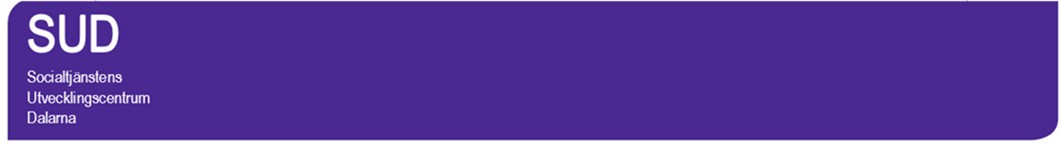 Sökande: Projekttitel: Sökt tid: Bedömningsmall 							Ja	Nej Komplett ansökan 					Disputerad  						Anställd vid Högskolan Dalarna  				Genomfört och rapporterat ev. tidigare beviljade medel	 		Endast disputerade forskare som har en anställning vid Högskolan Dalarna till en omfattning av lägst 50 procent är berättigade att söka planeringsmedel från Socialtjänstforskningsfonden. De övergripande kriterierna för att erhålla planeringsmedel är projektbeskrivningens kvalitet utifrån det tänkta projektets betydelse för kunskapsutveckling samt projektets relevans för socialtjänstverksamhet och utbildningar vid Högskolan. Inga projektmedel kommer att beviljas utan att punkten A1 är uppfylld. Bedömning av projektets relevans utifrån socialtjänst och närliggande hälso- och sjukvårds perspektivHar kontakt initierats mellan forskare och SocialtjänsthuvudmannenJa             NejProjektets angelägenhetsgrad utifrån socialtjänsthuvudman/Region Dalarnas  perspektiv (Indikera 1 till 5: 1 = mycket låg, 5 = mycket hög)2             3             4             5Bedömning av projektets beskrivning och betydelse utifrån socialtjänst och närliggande hälso- och sjukvårds perspektiv:Beskrivningen av det tänkta projektet(Indikera 1 till 5: 1 = inte tillräcklig, 5 = utmärkt)2             3             4             5Det tänkta projektets betydelse för kunskapsutveckling inom det vetenskapliga fältet inom socialtjänstområdet och dess relevans för socialtjänstverksamhet och utbildningar vid Högskolan Dalarna. (Indikera 1 till 5: 1= mycket låg 5= mycket hög)2            3            4            5Medsökande socialtjänsthuvudman har tidigare deltagit i projekt inom SocialtjänstforskningsfondenJa             NejSökande forskare har tidigare deltagit i projekt inom SocialtjänstforskningsfondenJa             NejAnmärkning. De införda kriterierna under punkt B3 och B4 utesluter inte att socialtjänsthuvudmän eller forskare som tidigare erhållit medel från Socialtjänstforskningsfonden kan erhålla medel för nya projekt. Kriterierna ska användas då två eller flera i övrigt jämbördiga och angelägna projekt ställs mot varandra i fråga om prioritering. Forskarens/nas meriter i förhållande till det tänkta projektet bedöms som(Indikera 1 till 5: 1 = mindre tillfredsställande, 5 = mycket goda)	1   	  2 	  3 	  4 	   5 Beslutsförfarande Ansökan bedöms i sin helhet av en beredningsgrupp bestående av verksamhetsledare för SUD, forskningsledare för forskningsprofilen Hälsa och välfärd, professor för socialt arbete, samt ytterligare tre personer med vetenskaplig kompetens från SUDs socialtjänsthuvudmän och Region Dalarna. Representanter från socialtjänst/Region Dalarna utses av SUD-rådet. Beredningsgruppen gör en sammanvägd bedömning av kriterierna ovan. Vid behov kan beredningsgruppen inkalla sakkunniga. Förslag till beslut delges alltid berörda akademi- och avdelningschefer innan slutgiltig fördelning av forskningsmedel fastställs av SUD AU. Beslut om fördelning av medel meddelas senast 1 december.   